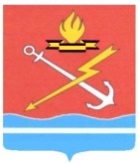 СОВЕТ ДЕПУТАТОВМУНИЦИПАЛЬНОГО ОБРАЗОВАНИЯ «КИРОВСК»КИРОВСКОГО МУНИЦИПАЛЬНОГО РАЙОНА ЛЕНИНГРАДСКОЙ ОБЛАСТИР Е Ш Е Н И Е Об утверждении порядка определения территории, части территории муниципального образования «Кировск» Кировского муниципального района Ленинградской области, предназначенной для реализации инициативных проектовРуководствуясь пунктом 1 статьи 26.1 Федерального закона от 06.10.2003 № 131-ФЗ «Об общих принципах организации местного самоуправления в Российской Федерации», Областным законом Ленинградской области от 15.01.2018 N 3-оз "О содействии участию населения в осуществлении местного самоуправления в иных формах на территориях административных центров муниципальных образований Ленинградской области", совет депутатов муниципального образования «Кировск» Кировского муниципального района Ленинградской области, решил:1. Утвердить Порядок определения территории, части территории муниципального образования «Кировск» Кировского муниципального района Ленинградской области, предназначенной для реализации инициативных проектов, согласно приложению.                                           2. Опубликовать настоящее решение в официальном печатном издании «Неделя нашего города», в официальном сетевом издании «Неделя нашего города+» и на официальном сайте муниципального образования «Кировск» Кировского муниципального района Ленинградской области.3. Настоящее решение вступает в силу после опубликования.Глава муниципального образования                                      С.И. ВорожцоваРазослано: в дело, в управление по взаимодействию с органами государственной и муниципальной власти, МКУ «Управление ЖКХ и обеспечения», заместителю главы администрации по общим вопросам, в Кировскую городскую прокуратуруУТВЕРЖДЕНрешением совета депутатов муниципального образования «Кировск» Кировского муниципального района Ленинградской области ПОРЯДОКОпределения территории или части территории муниципального образования «Кировск» Кировского муниципального района Ленинградской области, предназначенной для реализации инициативных проектов1. Общие положения1.1. Настоящий порядок устанавливает процедуру определения территории или части территории муниципального образования «Кировск» Кировского муниципального района Ленинградской области (далее – муниципальное образование, МО «Кировск»), на которой могут реализовываться инициативные проекты.  1.2. Для целей настоящего Порядка территория реализации инициативного проекта – это территория или часть территории МО «Кировск», для жителей которой имеет приоритетное значение реализация инициативного проекта.	1.3. Территория, на которой может реализовываться конкретный инициативный проект, устанавливается постановлением администрации МО «Кировск».1.4. Инициативные проекты могут реализовываться на части территории муниципального образования в пределах:1) границ территории муниципального образования, на которой осуществляется территориальное общественное самоуправление;2) границ территории административного центра муниципального образования, на которой осуществляет деятельность инициативная комиссия;3) границ части территории муниципального образования, на которой осуществляет деятельность общественный совет;4) границ сельского населенного пункта, в котором осуществляет деятельность староста;5) группы многоквартирных домов и (или) жилых домов (в том числе улица, квартал, микрорайон или иной элемент планировочной структуры);6) населенного пункта, находящегося на территории муниципального образования;1.5. С заявлением об определении территории, части территории, на которой может реализовываться инициативный проект, вправе обратиться инициаторы проекта:- инициативная группа численностью не менее четырех граждан, достигших шестнадцатилетнего возраста и проживающих на территории муниципального образования;- органы территориального общественного самоуправления муниципального образования;-      староста сельского населенного пункта, находящегося на территории муниципального образования;- общественный совет, действующий на части территории муниципального образования;- инициативная комиссия, действующая на территории административного центра муниципального образования.	2. Порядок внесения и рассмотрения заявления об определении территории, на которой может реализовываться инициативный проект	2.1. Для установления территории, на которой могут реализовываться инициативные проекты, инициатор проекта обращается в администрацию МО «Кировск» (далее - Администрация) с заявлением об определении территории, на которой планирует реализовывать инициативный проект с описанием ее границ.	2.2. Заявление об определении территории, на которой планируется реализовывать инициативный проект подписывается инициаторами проекта.В случае, если инициатором проекта является инициативная группа, заявление подписывается всеми членами инициативной группы, с указанием фамилий, имен, отчеств, контактных телефонов.2.3. К заявлению инициатор проекта прилагает следующие документы:	1) краткое описание инициативного проекта;	2) копию протокола собрания инициативной группы о принятии решения о внесении в Администрацию инициативного проекта и определении территории, на которой предлагается его реализация.2.4. Администрация в течение 10 рабочих дней со дня поступления заявления издает постановление об определении границ территории, на которой планируется реализация инициативного проекта; либо об отказе в определении границ территории, на которой планируется реализовывать инициативный проект.	2.5. Постановление об отказе в определении границ территории, на которой предлагается реализовывать инициативный проект, издается в следующих случаях:	1) территория выходит за пределы территории муниципального образования;	2) виды разрешенного использования земельного участка на запрашиваемой территории не соответствуют целям инициативного проекта;	3) реализация инициативного проекта на запрашиваемой территории противоречит нормам федерального законодательства, а также законодательства Ленинградской области, муниципальных правовых актов МО «Кировск».	2.6. Копия постановления направляется инициатору проекта Администрацией в течение трёх рабочих дней.	2.7. При установлении случаев, указанных в части 2.5. настоящего Порядка, Администрация вправе предложить инициаторам проекта иную территорию муниципального образования для реализации инициативного проекта. 	2.8. Отказ в определении запрашиваемой для реализации инициативного проекта территории, не является препятствием к повторному представлению документов для определения указанной территории, при условии устранения препятствий, послуживших основанием для принятия Администрацией соответствующего решения.